Kravspecifikation til anskaffelse af leje af
6 gardin trailereKrav1.1. Beskrivelse af anskaffelsenForsvaret ønsker at leje 6 gardin trailere til brug ved FMI FFI DIST. Der er tale om almindelig transport på vej.1.2. Beskrivelse af kravspecifikationKravspecifikationen, jf. afsnit 1.3, beskriver samtlige krav til anskaffelsen og består af seks kolonner med følgende informationer:1.3. KategoriAlle krav er SKAL-krav og skal således opfyldes af tilbudsgiver i sin besvarelse (tilbud). Hvis blot et enkelt SKAL-krav ikke er opfyldt, vil FMI se bort fra tilbudsgivers tilbud.1.4 Kravspecifikation"Nr."Identifikationsnummer"Krav"Beskrivelse af kravet"Kategori"Kravets kategori som nærmere beskrevet i afsnit 1.2"FMI bemærkninger"Eventuelle FMI bemærkninger til kravet"Krav opfyldt"Tilbudsgivers tilsagn om, hvorvidt kravet er opfyldt eller ej"Tilbudsgivers kommentarer"Tilbudsgivers eventuelle kommentarerNr.KravKategoriFMI bemærkningerUdfyldes af tilbudsgiverUdfyldes af tilbudsgiverUdfyldes af tilbudsgiverNr.KravKategoriFMI bemærkningerKrav opfyldt (sæt ét X)Krav opfyldt (sæt ét X)Tilbudsgivers kommentarerNr.KravKategoriFMI bemærkningerJaNejTilbudsgivers kommentarer1Forsvaret ønsker at leje i alt 6 trailere fordelt på følgende:SKAL26 trailere skal leveres med bagmonteret lift med topklap. Liften skal kunne bære min 2,5 tons, og fuld bredte på 2,35 meter og dybde på min. 2,5 m. overflade på liftplade, skal være skridsikker jern/Alu-plade uden noget på.(ingen lygter, stop eller betjeningsanordninger, en ren plade) Liften skal kunne betjenes ude fra i siden og inde fra via fjernbetjeningSKALEksempel - Lift med Topklap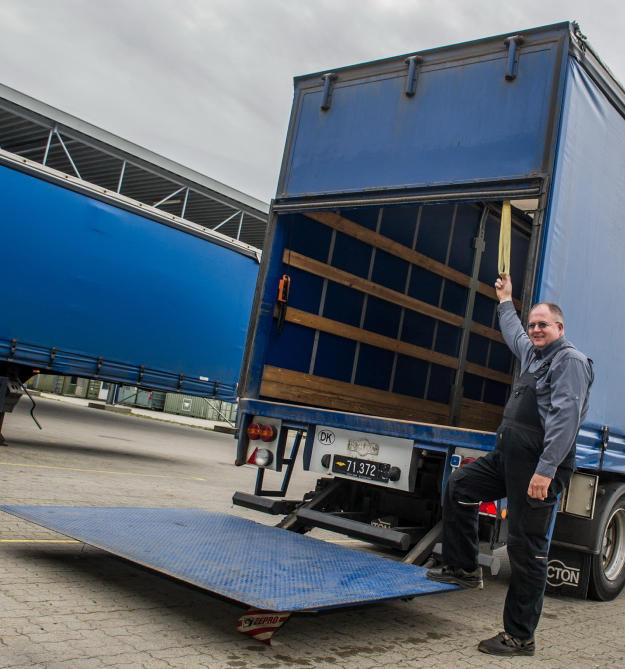 3Skal leveres med bakkamera SKAL4Trailerne skal være 3 akslet gardin trailere. SKAL52 af trailernes 3 aksler skal kunne hæves ved tomkørsel, for således at spare slid på dæk.SKAL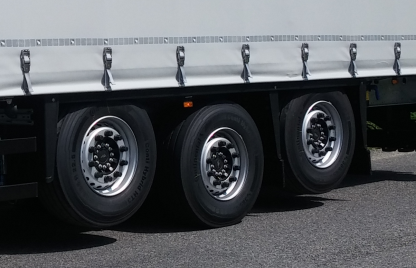 6Trailerne skal være XL godkendte med certifikat EN 12642 code XL. XL opbygningen skal være uden stiver i bagenden, liften er en del af XL godkendelsenSKAL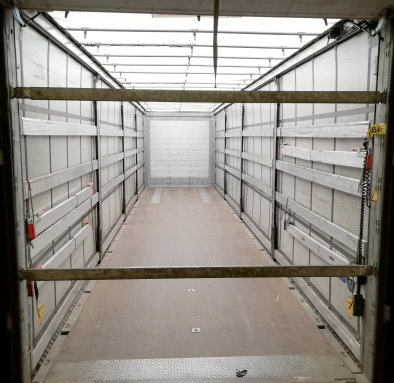 7Surring skal kunne foregå indefra traileren uden at løsne gardinerne. Stropperne kan fastgøres i vangerne, hvilket sparer tid.SKAL8Trailerne skal leveres med bagudrettet arbejdslys og sidelys, der aktiveres ved bakning. SKAL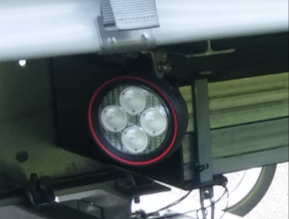 LED lys 9 Trailerne skal leveres med 15 polet stik, Nato stik til lift. Samt stik til bakkamera, som passer til de stik der sidder på vores Scania(der er ikke et standart Scania stik, det er noget forsvaret har bestilt specielt)SKAL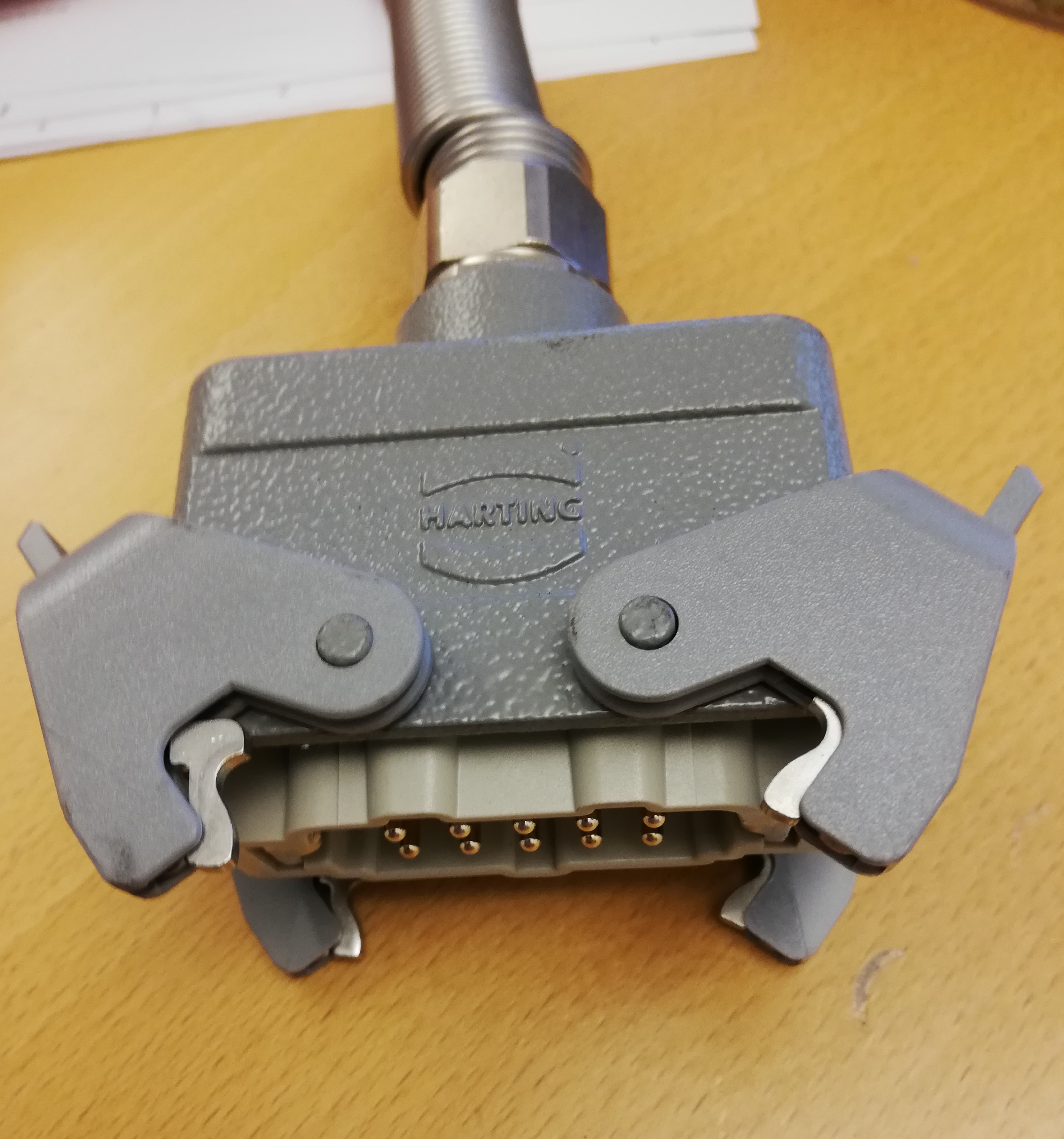 10Trailerne skal leveres med almindelig bund således, den også er egnet til side af- og pålæsning. hvis der er huller til surringsstænger, skal de være blændetSKAL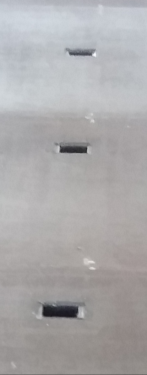 11Trailerne skal leveres med værktøjskasse til stropper og lignendeSKAL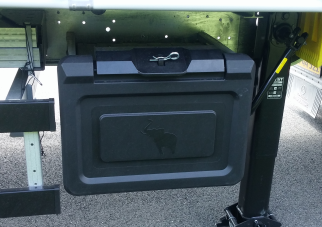 12Trailerne skal levers med alu skinner i stedet for træ brædderSKAL13Trailerne skal leveres med indvendigt lys i kassen. Incl. Batteripakke (arbejdsmiljø)SKAL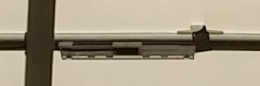 14Stødpuder bagpå, så de kan bakkes til rampeSKAL15Skal leveres med ”civile” nummerplader, nysynet16  Traileren skal overholde dansk lovgivning og Arb.miljø regler samt kunne Synsfri sammenkobles med vores Scania trækker. SKAL17Perioden for leje skal være 12 mdr. med mulighed for forlængelse i 2x6  mdr.Samt serviceaftaleSKAL18Leveringsdato 01.12-2021Distributionen SKP. 6500 VojensSKAL19Farve på gardintrailere skal være neutrale sider ikke for mørke, Lyst tag og en Alu frontSKAL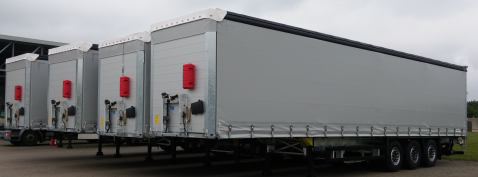 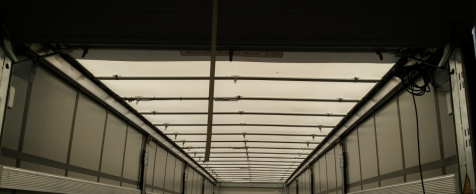 